This form is for applicants seeking a refund of Building Services Levy (BSL) paid in relation to an approved building permit due to exceptional circumstances which resulted in an inability to proceed with the building works.Please note, the permit authority retains a $5.00 fee for BSL collected, which will be deducted from the refund amount claimed.Contact details – for enquiries about this requestBuilding permit detailsPaymentIf approved, please pay my refund by direct deposit to the account shown below:SubmitPlease email the completed form and attachment/s to BE.levy@dmirs.wa.gov.au.Alternatively, mail to: Building and Energy Division, Locked Bag 100, East Perth, WA 6892Building Services Levy Request for refund – ApplicantsFORM  82Name:Postal address:Phone:Email:Signature:Date:Builder’s name:Builder’s name:Site address:Issuing permit authority: Permit/Certificate number:Approval date:Approval date:Approval date:Building Services Levy amount paid $$$Builder’s registration number (if applicable) N/AOwner-builder approval number (if applicable) N/A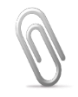 Please attach an explanation of the exceptional circumstances encountered and any supporting evidence to your claim for consideration by the Building Commissioner. AttachedAccount name:BSB:Account:Financial institution: